В соответствии с Федеральными законами от 26.12.2008 г. №294-ФЗ «О защите прав юридических лиц и индивидуальных предпринимателей при осуществлении государственного контроля (надзора) и муниципального контроля», от 06.10.2003 г. №131-ФЗ «Об общих принципах организации местного самоуправления в Российской Федерации», Закона Чувашской Республики от 18.10.2004 г. №19 «Об организации местного самоуправления в Чувашской Республике» администрация Красночетайского сельского поселения Красночетайского района Чувашской Республики постановляет:Признать утратившим силу  постановление администрации Красночетайского сельского поселения Красночетайского района Чувашской Республики от 02.11.2010г. № 107  «Об  утверждении  административного регламента по осуществлению муниципального земельного контроля на территории Красночетайского   сельского  поселения Красночетайского    района».2. Настоящее постановление вступает в силу со дня опубликования в периодическом печатном издании «Вестник Красночетайского сельского поселения». 	Глава администрации сельского поселения		       	А.Г. ВолковЧĂВАШ РЕСПУБЛИКИХĔРЛĔ ЧУТАЙ   РАЙОНĚ 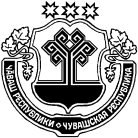 ЧУВАШСКАЯ  РЕСПУБЛИКА КРАСНОЧЕТАЙСКИЙ   РАЙОН  ХĔРЛĔ ЧУТАЙЯЛ ПОСЕЛЕНИЙĚН АДМИНИСТРАЦИЙĚ ЙЫШĂНУ                      05.09.2019      83 №      Хĕрлĕ Чутай салиАДМИНИСТРАЦИЯКРАСНОЧЕТАЙСКОГО  СЕЛЬСКОГО ПОСЕЛЕНИЯ ПОСТАНОВЛЕНИЕ05.09.2019    № 83село Красные ЧетаиО признании утратившим силу  постановление администрации Красночетайского сельского поселения Красночетайского района Чувашской РеспубликиО признании утратившим силу  постановление администрации Красночетайского сельского поселения Красночетайского района Чувашской Республики